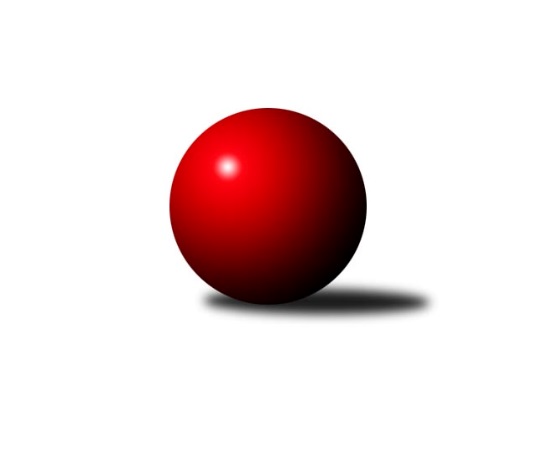 Č.4Ročník 2022/2023	16.10.2022Nejlepšího výkonu v tomto kole: 2674 dosáhlo družstvo: Břidličná ˝A˝Krajský přebor MS 2022/2023Výsledky 4. kolaSouhrnný přehled výsledků:VOKD Poruba ˝B˝	- Unie Hlubina ˝B˝	0:8	2358:2551	3.0:9.0	14.10.KK PEPINO Bruntál	- Opava ˝C˝	8:0	2539:2297	10.0:2.0	15.10.Nový Jičín ˝A˝	- Opava ˝B˝	0:8	2341:2493	3.0:9.0	15.10.Břidličná ˝A˝	- Odry C	7:1	2674:2508	9.0:3.0	15.10.Horní Benešov ˝C˝	- Sokol Dobroslavice	4:4	2551:2565	9.0:3.0	15.10.Kuželky Horní Benešov	- Sokol Bohumín ˝C˝		dohrávka		30.10.Tabulka družstev:	1.	KK PEPINO Bruntál	3	3	0	0	19.0 : 5.0 	23.0 : 13.0 	 2557	6	2.	Břidličná ˝A˝	4	3	0	1	22.0 : 10.0 	31.5 : 16.5 	 2646	6	3.	Unie Hlubina ˝B˝	4	3	0	1	21.0 : 11.0 	23.0 : 25.0 	 2511	6	4.	Opava ˝B˝	4	2	1	1	21.0 : 11.0 	28.5 : 19.5 	 2519	5	5.	Horní Benešov ˝C˝	4	2	1	1	16.0 : 16.0 	29.0 : 19.0 	 2571	5	6.	Sokol Dobroslavice	3	1	2	0	16.0 : 8.0 	17.0 : 19.0 	 2569	4	7.	Sokol Bohumín ˝C˝	3	2	0	1	13.0 : 11.0 	19.0 : 17.0 	 2430	4	8.	Opava ˝C˝	4	1	1	2	11.0 : 21.0 	21.5 : 26.5 	 2368	3	9.	VOKD Poruba ˝B˝	4	1	1	2	11.0 : 21.0 	17.0 : 31.0 	 2374	3	10.	Odry C	4	1	0	3	12.0 : 20.0 	18.5 : 29.5 	 2524	2	11.	Kuželky Horní Benešov	3	0	0	3	6.0 : 18.0 	14.0 : 22.0 	 2404	0	12.	Nový Jičín ˝A˝	4	0	0	4	8.0 : 24.0 	22.0 : 26.0 	 2430	0Podrobné výsledky kola:	 VOKD Poruba ˝B˝	2358	0:8	2551	Unie Hlubina ˝B˝	Radim Bezruč	 	 179 	 178 		357 	 0:2 	 459 	 	240 	 219		Michal Babinec	Jiří Adamus	 	 201 	 186 		387 	 1:1 	 401 	 	188 	 213		Jaroslav Kecskés	Jaromír Nedavaška	 	 192 	 217 		409 	 0:2 	 426 	 	207 	 219		Pavel Hrnčíř	Rostislav Sabela	 	 194 	 194 		388 	 0:2 	 410 	 	196 	 214		František Oliva	Zdeněk Mžik	 	 193 	 201 		394 	 1:1 	 403 	 	209 	 194		Rudolf Riezner	Josef Janalík	 	 198 	 225 		423 	 1:1 	 452 	 	197 	 255		Pavel Krompolcrozhodčí:  Vedoucí družstevNejlepší výkon utkání: 459 - Michal Babinec	 KK PEPINO Bruntál	2539	8:0	2297	Opava ˝C˝	Jan Mlčák	 	 206 	 202 		408 	 1:1 	 366 	 	163 	 203		Renáta Smijová	Vítězslav Kadlec	 	 187 	 224 		411 	 2:0 	 365 	 	184 	 181		Josef Plšek	Miluše Rychová	 	 216 	 220 		436 	 2:0 	 389 	 	179 	 210		Vladimír Kozák	Lukáš Janalík	 	 235 	 208 		443 	 2:0 	 360 	 	163 	 197		Karel Vágner	Josef Novotný	 	 204 	 209 		413 	 1:1 	 400 	 	159 	 241		Jolana Rybová	Tomáš Janalík	 	 209 	 219 		428 	 2:0 	 417 	 	202 	 215		Miroslav Stuchlíkrozhodčí:  Vedoucí družstevNejlepší výkon utkání: 443 - Lukáš Janalík	 Nový Jičín ˝A˝	2341	0:8	2493	Opava ˝B˝	Nikolas Chovanec	 	 177 	 191 		368 	 1:1 	 397 	 	213 	 184		Robert Kučerka	Radek Škarka	 	 204 	 203 		407 	 0:2 	 425 	 	220 	 205		Břetislav Mrkvica	Petr Hrňa	 	 186 	 185 		371 	 0:2 	 435 	 	195 	 240		Zdeněk Chlopčík	Jan Pospěch	 	 199 	 187 		386 	 0:2 	 405 	 	209 	 196		Aleš Fischer	Radek Chovanec	 	 195 	 209 		404 	 1:1 	 413 	 	212 	 201		Svatopluk Kříž	Ján Pelikán	 	 189 	 216 		405 	 1:1 	 418 	 	215 	 203		Jan Strnadelrozhodčí:  Vedoucí družstevNejlepší výkon utkání: 435 - Zdeněk Chlopčík	 Břidličná ˝A˝	2674	7:1	2508	Odry C	Josef Veselý	 	 215 	 217 		432 	 1:1 	 402 	 	217 	 185		Matěj Dvorský	Zdeněk Fiury ml.	 	 251 	 236 		487 	 2:0 	 406 	 	195 	 211		Veronika Ovšáková	Ivo Mrhal	 	 200 	 205 		405 	 2:0 	 372 	 	177 	 195		Kristýna Bartková	Tomáš Fiury	 	 214 	 239 		453 	 2:0 	 413 	 	210 	 203		Lucie Dvorská	Vilém Berger	 	 203 	 212 		415 	 0:2 	 439 	 	218 	 221		Radek Kucharz	Ivo Mrhal ml.	 	 238 	 244 		482 	 2:0 	 476 	 	237 	 239		Jan Kučákrozhodčí: Mrhal IvoNejlepší výkon utkání: 487 - Zdeněk Fiury ml.	 Horní Benešov ˝C˝	2551	4:4	2565	Sokol Dobroslavice	Zdeňka Habartová	 	 223 	 213 		436 	 2:0 	 430 	 	222 	 208		Karel Ridl	Zbyněk Tesař	 	 213 	 174 		387 	 1:1 	 419 	 	192 	 227		Václav Rábl	Miloslav Petrů	 	 224 	 206 		430 	 2:0 	 399 	 	194 	 205		Karel Kuchař	Tomáš Zbořil	 	 240 	 239 		479 	 2:0 	 410 	 	200 	 210		Libor Veselý	Eva Zdražilová	 	 205 	 236 		441 	 2:0 	 396 	 	204 	 192		René Gazdík	Jakub Hendrych	 	 192 	 186 		378 	 0:2 	 511 	 	258 	 253		Ivo Kovaříkrozhodčí:  Vedoucí družstevNejlepší výkon utkání: 511 - Ivo KovaříkPořadí jednotlivců:	jméno hráče	družstvo	celkem	plné	dorážka	chyby	poměr kuž.	Maximum	1.	Ivo Kovařík 	Sokol Dobroslavice	478.33	320.3	158.0	2.0	3/3	(511)	2.	Zdeněk Fiury  ml.	Břidličná ˝A˝	475.25	317.8	157.5	3.3	2/2	(488)	3.	Ivo Mrhal  ml.	Břidličná ˝A˝	475.00	316.3	158.8	4.0	2/2	(482)	4.	Jan Kučák 	Odry C	456.00	306.0	150.0	4.5	3/3	(476)	5.	Karel Ridl 	Sokol Dobroslavice	455.50	308.5	147.0	9.5	2/3	(481)	6.	Břetislav Mrkvica 	Opava ˝B˝	448.50	309.5	139.0	3.0	2/3	(490)	7.	Lukáš Janalík 	KK PEPINO Bruntál	446.75	304.8	142.0	6.3	2/2	(456)	8.	Radek Kucharz 	Odry C	446.50	301.0	145.5	6.5	2/3	(454)	9.	Miloslav Petrů 	Horní Benešov ˝C˝	446.17	303.2	143.0	7.5	2/2	(477)	10.	Jakub Dankovič 	Horní Benešov ˝C˝	445.50	306.5	139.0	8.3	2/2	(467)	11.	Rudolf Haim 	Opava ˝B˝	445.00	303.0	142.0	4.8	2/3	(453)	12.	Vilém Berger 	Břidličná ˝A˝	442.75	317.3	125.5	9.0	2/2	(456)	13.	Miluše Rychová 	KK PEPINO Bruntál	439.50	304.3	135.3	5.8	2/2	(452)	14.	Tomáš Fiury 	Břidličná ˝A˝	438.50	302.8	135.8	7.8	2/2	(453)	15.	Jaromír Martiník 	Kuželky Horní Benešov	438.00	297.0	141.0	6.3	3/3	(445)	16.	Pavel Krompolc 	Unie Hlubina ˝B˝	437.67	300.0	137.7	6.0	3/4	(452)	17.	Jaroslav Klus 	Sokol Bohumín ˝C˝	437.00	297.5	139.5	4.5	2/2	(443)	18.	Michal Babinec 	Unie Hlubina ˝B˝	436.33	290.3	146.0	4.3	3/4	(459)	19.	Josef Novotný 	KK PEPINO Bruntál	435.75	294.3	141.5	5.3	2/2	(449)	20.	Zdeňka Habartová 	Horní Benešov ˝C˝	432.50	303.8	128.7	8.3	2/2	(446)	21.	Jan Strnadel 	Opava ˝B˝	430.67	290.8	139.8	6.0	3/3	(462)	22.	Josef Veselý 	Břidličná ˝A˝	430.33	293.3	137.0	6.0	2/2	(445)	23.	Jakub Hendrych 	Horní Benešov ˝C˝	429.33	290.7	138.7	6.7	2/2	(460)	24.	Lucie Kučáková 	Odry C	429.25	296.3	133.0	6.3	2/3	(450)	25.	Jan Pospěch 	Nový Jičín ˝A˝	429.00	295.2	133.8	6.2	3/3	(442)	26.	Petr Vaněk 	Kuželky Horní Benešov	428.33	286.7	141.7	6.0	3/3	(451)	27.	Lucie Dvorská 	Odry C	426.00	294.2	131.8	7.7	3/3	(437)	28.	Eva Zdražilová 	Horní Benešov ˝C˝	426.00	305.0	121.0	6.5	2/2	(441)	29.	Jaromír Nedavaška 	VOKD Poruba ˝B˝	425.33	284.7	140.7	5.3	3/3	(467)	30.	Lumír Kocián 	Sokol Dobroslavice	424.00	294.0	130.0	10.5	2/3	(444)	31.	Miroslav Stuchlík 	Opava ˝C˝	423.17	287.0	136.2	5.3	3/3	(460)	32.	Jan Kořený 	Opava ˝C˝	418.75	290.0	128.8	6.0	2/3	(422)	33.	Pavel Hrnčíř 	Unie Hlubina ˝B˝	418.00	284.7	133.3	7.7	3/4	(426)	34.	Svatopluk Kříž 	Opava ˝B˝	418.00	286.7	131.3	5.0	3/3	(422)	35.	Tomáš Zbořil 	Horní Benešov ˝C˝	417.50	289.3	128.2	12.0	2/2	(479)	36.	Jolana Rybová 	Opava ˝C˝	417.00	286.3	130.7	6.8	3/3	(461)	37.	František Oliva 	Unie Hlubina ˝B˝	417.00	293.8	123.3	8.0	4/4	(432)	38.	Radek Chovanec 	Nový Jičín ˝A˝	416.25	275.8	140.5	6.8	2/3	(432)	39.	Petr Chodura 	Unie Hlubina ˝B˝	415.33	287.7	127.7	11.7	3/4	(426)	40.	Jana Dvorská 	Odry C	414.00	292.5	121.5	12.0	2/3	(427)	41.	René Gazdík 	Sokol Dobroslavice	413.67	290.3	123.3	8.7	3/3	(437)	42.	Libor Veselý 	Sokol Dobroslavice	413.00	284.0	129.0	7.5	2/3	(416)	43.	Zdeněk Mžik 	VOKD Poruba ˝B˝	411.17	294.8	116.3	10.3	3/3	(427)	44.	Jan Mlčák 	KK PEPINO Bruntál	410.75	280.0	130.8	8.0	2/2	(429)	45.	Robert Kučerka 	Opava ˝B˝	410.00	287.7	122.3	8.3	3/3	(419)	46.	Jiří Petr 	Nový Jičín ˝A˝	409.67	292.7	117.0	8.7	3/3	(441)	47.	Karel Kuchař 	Sokol Dobroslavice	409.00	283.7	125.3	8.0	3/3	(431)	48.	Veronika Ovšáková 	Odry C	409.00	293.5	115.5	8.0	2/3	(412)	49.	Rudolf Riezner 	Unie Hlubina ˝B˝	408.67	292.7	116.0	9.3	3/4	(418)	50.	Pavel Plaček 	Sokol Bohumín ˝C˝	408.00	301.0	107.0	10.5	2/2	(423)	51.	Zdeněk Chlopčík 	Opava ˝B˝	406.67	286.7	120.0	10.8	3/3	(435)	52.	Ivo Mrhal 	Břidličná ˝A˝	406.33	292.5	113.8	14.3	2/2	(421)	53.	Josef Janalík 	VOKD Poruba ˝B˝	405.33	278.5	126.8	9.2	3/3	(423)	54.	Vítězslav Kadlec 	KK PEPINO Bruntál	405.00	293.0	112.0	11.0	2/2	(411)	55.	Martin Koraba 	Kuželky Horní Benešov	404.00	280.0	124.0	6.7	3/3	(426)	56.	Rostislav Sabela 	VOKD Poruba ˝B˝	402.83	274.3	128.5	9.0	3/3	(437)	57.	Ladislav Štafa 	Sokol Bohumín ˝C˝	400.50	282.5	118.0	11.0	2/2	(419)	58.	Petr Hrňa 	Nový Jičín ˝A˝	400.00	284.0	116.0	8.0	3/3	(425)	59.	Radek Škarka 	Nový Jičín ˝A˝	399.83	289.2	110.7	11.3	3/3	(426)	60.	Ján Pelikán 	Nový Jičín ˝A˝	399.17	284.2	115.0	10.5	3/3	(412)	61.	Aleš Fischer 	Opava ˝B˝	397.67	278.5	119.2	7.7	3/3	(429)	62.	Michal Péli 	Sokol Bohumín ˝C˝	397.25	279.3	118.0	8.8	2/2	(420)	63.	Matěj Dvorský 	Odry C	395.67	274.3	121.3	13.0	3/3	(402)	64.	Petr Lembard 	Sokol Bohumín ˝C˝	394.50	297.0	97.5	14.0	2/2	(409)	65.	Kristýna Bartková 	Odry C	393.00	283.3	109.7	12.3	3/3	(436)	66.	Miroslav Procházka 	Kuželky Horní Benešov	387.00	277.7	109.3	11.3	3/3	(423)	67.	Zdeněk Hebda 	VOKD Poruba ˝B˝	378.50	277.0	101.5	13.5	2/3	(416)	68.	Renáta Smijová 	Opava ˝C˝	377.50	275.0	102.5	9.5	2/3	(389)	69.	Josef Klech 	Kuželky Horní Benešov	376.67	267.3	109.3	11.0	3/3	(397)	70.	Jiří Adamus 	VOKD Poruba ˝B˝	370.25	266.8	103.5	12.5	2/3	(392)	71.	Nikolas Chovanec 	Nový Jičín ˝A˝	367.00	273.0	94.0	17.0	2/3	(369)	72.	Martin Weiss 	Kuželky Horní Benešov	363.50	267.5	96.0	12.0	2/3	(397)	73.	Josef Plšek 	Opava ˝C˝	358.00	270.0	88.0	16.7	3/3	(365)	74.	Radim Bezruč 	VOKD Poruba ˝B˝	355.50	267.0	88.5	16.0	2/3	(357)	75.	Karel Vágner 	Opava ˝C˝	350.50	257.0	93.5	16.0	2/3	(360)		Čestmír Řepka 	Břidličná ˝A˝	455.00	311.0	144.0	4.0	1/2	(455)		Tomáš Rechtoris 	Unie Hlubina ˝B˝	448.00	320.0	128.0	4.0	1/4	(448)		Leoš Řepka 	Břidličná ˝A˝	436.00	304.0	132.0	7.0	1/2	(436)		Jan Fadrný 	Horní Benešov ˝C˝	432.00	312.0	120.0	7.0	1/2	(432)		Václav Bohačik 	Opava ˝C˝	424.00	303.0	121.0	8.5	1/3	(440)		Tomáš Janalík 	KK PEPINO Bruntál	419.50	284.5	135.0	6.0	1/2	(428)		Václav Rábl 	Sokol Dobroslavice	419.00	304.0	115.0	11.0	1/3	(419)		Přemysl Janalík 	KK PEPINO Bruntál	419.00	304.0	115.0	15.0	1/2	(419)		Michaela Černá 	Unie Hlubina ˝B˝	412.00	273.0	139.0	5.0	1/4	(412)		Věroslav Ptašek 	Břidličná ˝A˝	410.00	294.0	116.0	5.0	1/2	(410)		Alfred Hermann 	Sokol Bohumín ˝C˝	404.00	270.0	134.0	10.0	1/2	(404)		Jaroslav Kecskés 	Unie Hlubina ˝B˝	404.00	279.0	125.0	11.5	2/4	(407)		Martin Třečák 	Sokol Dobroslavice	402.00	276.0	126.0	4.0	1/3	(402)		Zdeněk Štefek 	Sokol Dobroslavice	398.00	291.0	107.0	13.0	1/3	(398)		Václav Kladiva 	Sokol Bohumín ˝C˝	393.00	296.0	97.0	17.0	1/2	(393)		Vladimír Sládek 	Sokol Bohumín ˝C˝	391.50	278.0	113.5	8.5	1/2	(393)		Josef Němec 	Opava ˝C˝	390.00	285.0	105.0	8.0	1/3	(390)		Vladimír Kozák 	Opava ˝C˝	389.00	290.0	99.0	17.0	1/3	(389)		Miroslava Ševčíková 	Sokol Bohumín ˝C˝	388.00	300.0	88.0	14.0	1/2	(388)		Zdeněk Štohanzl 	Opava ˝C˝	384.50	270.5	114.0	11.5	1/3	(401)		David Schiedek 	Kuželky Horní Benešov	384.00	285.0	99.0	12.0	1/3	(384)		Zbyněk Tesař 	Horní Benešov ˝C˝	379.50	282.5	97.0	17.5	1/2	(387)		Marian Mesároš 	VOKD Poruba ˝B˝	372.00	276.0	96.0	20.0	1/3	(372)		Anna Dosedělová 	Břidličná ˝A˝	370.00	268.0	102.0	17.0	1/2	(370)Sportovně technické informace:Starty náhradníků:registrační číslo	jméno a příjmení 	datum startu 	družstvo	číslo startu25977	Vladimír Kozák	15.10.2022	Opava ˝C˝	1x
Hráči dopsaní na soupisku:registrační číslo	jméno a příjmení 	datum startu 	družstvo	13787	Václav Rábl	15.10.2022	Sokol Dobroslavice	Program dalšího kola:5. kolo21.10.2022	pá	15:00	KK PEPINO Bruntál - Horní Benešov ˝C˝	22.10.2022	so	9:00	Opava ˝B˝ - Břidličná ˝A˝	22.10.2022	so	9:00	Sokol Dobroslavice - Nový Jičín ˝A˝	22.10.2022	so	10:00	Odry C - VOKD Poruba ˝B˝	22.10.2022	so	13:00	Opava ˝C˝ - Sokol Bohumín ˝C˝	23.10.2022	ne	9:00	Kuželky Horní Benešov - Unie Hlubina ˝B˝	Nejlepší šestka kola - absolutněNejlepší šestka kola - absolutněNejlepší šestka kola - absolutněNejlepší šestka kola - absolutněNejlepší šestka kola - dle průměru kuželenNejlepší šestka kola - dle průměru kuželenNejlepší šestka kola - dle průměru kuželenNejlepší šestka kola - dle průměru kuželenNejlepší šestka kola - dle průměru kuželenPočetJménoNázev týmuVýkonPočetJménoNázev týmuPrůměr (%)Výkon2xIvo KovaříkDobrosl. A5112xIvo KovaříkDobrosl. A118.855112xZdeněk Fiury ml.Břidličná A4871xMichal BabinecHlubina B117.064593xIvo Mrhal ml.Břidličná A4821xPavel KrompolcHlubina B115.284521xPetr VaněkKuželky HB4802xZdeněk Fiury ml.Břidličná A114.744871xTomáš ZbořilHor.Beneš.C4793xIvo Mrhal ml.Břidličná A113.564823xJan KučákOdry C4762xJan KučákOdry C112.15476